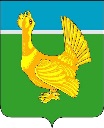 ДУМА ВЕРХНЕКЕТСКОГО РАЙОНАРЕШЕНИЕ № 51 от 09.12.2022                     	                                         р.п. Белый Яр,                                                                                                      ул.Гагарина, 15   			                   О проекте местного бюджета муниципального образования Верхнекетский район Томской области на 2023 год и на плановый период 2024 и 2025 годов в первом чтенииРассмотрев представленный Администрацией Верхнекетского района проект местного бюджета муниципального образования Верхнекетский район Томской области на 2023 год и на плановый период 2024 и 2025 годов, в соответствии с Федеральным законом от 06.10.2003 № 131-ФЗ «Об общих принципах организации местного самоуправления в Российской федерации», Уставом муниципального образования Верхнекетский район Томской области, статьями 18,19 Положения о бюджетном процессе в муниципальном образовании Верхнекетский район Томской области, утвержденного решением Думы Верхнекетского района от 25.02.2020 № 05, Дума Верхнекетского района решила:1.	Утвердить бюджет муниципального образования Верхнекетский район Томской области на 2023 год и на плановый период 2024 и 2025 годов в первом чтении.2.	Утвердить основные характеристики местного бюджета муниципального образования Верхнекетский район Томской области на 2023 год:1)	общий объем доходов местного бюджета муниципального образования Верхнекетский район Томской области в сумме 942 719,6 тыс. рублей, в том числе налоговые и неналоговые доходы в сумме 177 478,2 тыс. рублей, безвозмездные поступления в сумме 765 241,4 тыс. рублей;2)	общий объем расходов местного бюджета муниципального образования Верхнекетский район Томской области в сумме 934 713,4 тыс. рублей;3)	профицит местного бюджета муниципального образования Верхнекетский район Томской области в сумме 8 006,2 тыс. рублей. 3.	Утвердить основные характеристики местного бюджета муниципального образования Верхнекетский район Томской области бюджета на 2024 год и на 2025 год:	1)	общий объем доходов местного бюджета муниципального образования Верхнекетский район Томской области на 2024 год в сумме 816 702,8 тыс. рублей, в том числе налоговые и неналоговые доходы в сумме 185 189,3 тыс. рублей, безвозмездные поступления в сумме 631 513,5 тыс. рублей и на 2025 год в сумме 824 124,5 тыс. рублей, в том числе налоговые и неналоговые доходы в сумме 201 640,8 тыс. рублей, безвозмездные поступления в сумме 622 483,7 тыс. рублей;2) общий объем расходов местного бюджета муниципального образования Верхнекетский район Томской области на 2024 год в сумме 808 696,6 тыс. рублей, в том числе условно утвержденные расходы в сумме 6 383,0 тыс. рублей, и на 2025 год в сумме 815 733,5 тыс. рублей, в том числе условно утвержденные расходы в сумме 13 115,7 тыс. рублей;3) профицит местного бюджета муниципального образования Верхнекетский район Томской области на 2024 год в сумме 8 006,2 тыс. рублей и на 2025 год профицит в сумме 8 391,0 тыс. рублей.4. 	Опубликовать настоящее решение в информационном вестнике Верхнекетского района «Территория», разместить на официальном сайте Администрации Верхнекетского района.5.Контроль за исполнением настоящего решения возложить на председателя Думы Верхнекетского района.________________________________________________________________________________Дума-1, Администрация-1, прокуратура-1, Управление финансов-1, вестник «Территория» -1Председатель ДумыВерхнекетского района___________________ Е.А.Парамонова Глава Верхнекетского района ____________________ С.А.Альсевич